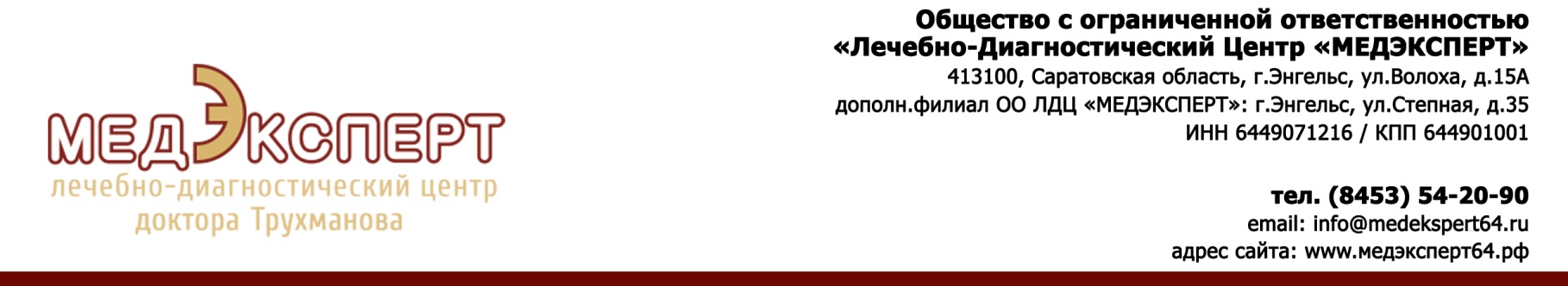                                                                                                          УТВЕРЖДАЮ Главный врачООО «ЛДЦ «МЕДЭКСПЕРТ»                                                                                   _________Сапрунов А.В.                                                                                                01 июля 2018 г.ПРАВИЛА ВНУТРЕННЕГО РАСПОРЯДКА ДЛЯ ПАЦИЕНТОВООО «ЛДЦ «МЕДЭКСПЕРТ»1. Общие положения1.1. Правила внутреннего распорядка для пациентов (далее - Правила) ООО «ЛДЦ «МЕДЭКСПЕРТ» (далее - Клиника) являются организационно-правовым документом, регламентирующим в соответствии с законодательством Российской Федерации в сфере здравоохранения, поведение пациента в Клинике, а также иные вопросы, возникающие между пациентом (его представителем) и Клиникой. 1.2. Внутренний распорядок определяется приказами и распоряжениями главного врача Клиники  и иными локальными нормативными актами. 1.3. Настоящие Правила обязательны для всех пациентов, а также иных лиц, обратившихся в учреждение разработаны в целях реализации, предусмотренных законом прав пациента, создания наиболее благоприятных возможностей оказания пациенту своевременной медицинской помощи надлежащего объема и качества. 1.4. Правила внутреннего распорядка для пациентов включают: порядок обращения пациента в Клинику; права и обязанности пациента; порядок разрешения конфликтных ситуаций между учреждением и пациентом; порядок предоставления информации о состоянии здоровья пациента; порядок выдачи справок, выписок из медицинской документации пациенту или другим лицам; порядок оплаты услуг график работы Клиники и ее должностных лиц;1.5. Правила внутреннего распорядка для пациентов находятся в доступном для пациентов месте в зоне регистратуры, на сайте Клиники. 2. Прядок обращения пациентов в Клинику. 2.1. Правила записи на амбулаторный прием (первичную/повторную консультацию, диагностическое обследование, процедуры или манипуляции). 2.1.1. С целью профилактики заболеваний, своевременной диагностики и лечения в амбулаторных условиях любой гражданин может обратиться в Клинику и получить медицинские услуги на платной основе. 2.1.2. Медицинская помощь населению осуществляется непосредственно в Клинике. В Клинике медицинская помощь оказывается ежедневно с 8-00 до 20-00. 2.1.3 Информацию о времени приема врачей всех специальностей, о порядке предварительной записи на прием к врачам, о времени и месте приема граждан главным врачом, директором, заведующей лечебным отделением пациент может получить у администраторов регистратуры в устной форме, наглядно - с помощью информационных стендов, расположенных в холле, по телефонам: (8453) 54-20-90, а также на официальном сайте: medekspert64.ru 2.1.4. При первичном или повторном обращении пациент обязан представить документ, удостоверяющий личность (паспорт), действующий страховой медицинский полис (ДМС). В ООО «ЛДЦ «МЕДЭКСПЕРТ» ведется электронный документооборот. В регистратуре учреждения на пациента заводится электронная медицинская карта амбулаторного больного, в которую вносятся сведения о пациенте в соответствии с действующим законодательством и  индивидуальная электронная карта пациента (ID-карта). После получения медицинской помощи пациент получает рекомендации по дальнейшему обследованию и лечению. 2.1.5. Время на прием Пациента врачами Клиники определено с учетом действующих в ООО «ЛДЦ «МЕДЭКСПЕРТ» расчетных нормативов. При проведении консилиумов, совместных консультаций врачами специалистами, время приема может быть смещено. В случае внезапного заболевания лечащего врача и/или возникновения других чрезвычайных обстоятельств, администратор Клиники предупреждает об этом пациента при первой возможности по указанному им контактному телефону. 2.1.6. Пациенту необходимо являться на прием к врачу в назначенное время. Если пациент не может прийти в назначенное время, необходимо минимум за 2 часа предупредить об этом администратора клиники по телефонам: (8453) 54-20-90. При опоздании пациента на прием более чем на 15 минут клиника оставляет за собой право отказать в оказании услуги с предоставлением права получения услуги в другой день. Клиника оставляет за собой право отказать в предоставлении услуг без объяснения причин пациентам с запахом алкоголя. 2.1.7. Прием с острой болью или другими экстренными показаниями ведется по мере высвобождения соответствующего врача. 2.1.8. Во время первичного осмотра врач устанавливает предварительный диагноз, определяет методы, объем, прогноз лечения и его приблизительную стоимость, о чем информирует пациента. Врач информирует пациента о возможных осложнениях в процессе и после лечения, а также о последствиях при отказе от лечения. 2.1.9. Лечащий врач может отказаться от наблюдения и лечения пациента в случае несоблюдения пациентом Правил предоставления медицинских услуг, отказа от диагностических и лечебных мероприятий, предусмотренных стандартами и порядками оказания медицинской помощи, а также, если это лечение не соответствует требованиям современных технологий, может вызвать нежелательные последствия или в случае отсутствия медицинских показаний для желаемого вмешательства (например, по просьбе пациента удалить зуб, подлежащий лечению). 2.1.10. При наличии показаний для стационарного лечения пациента лечащим врачом выдается направление на госпитализацию пациента в соответствии с клиническими показаниями.3. Права и обязанности пациентов: Права и обязанности пациентов утверждаются в соответствии с Федеральным законом Российской Федерации от 21 ноября 2011 г. N 323-ФЗ "Об основах охраны здоровья граждан в Российской Федерации", Федеральным законом РФ от 29 ноября 2010 г. N 326-ФЗ "Об обязательном медицинском страховании в Российской Федерации" 3.1. При обращении за медицинской помощью и ее получении пациент имеет право на: уважительное и гуманное отношение со стороны медицинских работников и других лиц, участвующих в оказании медицинской помощи; информацию о фамилии, имени, отчестве, должности и квалификации его лечащего врача и других лиц, непосредственно участвующих в оказании ему медицинской помощи; обследование, лечение и нахождение в учреждении здравоохранения в условиях, соответствующих санитарно-гигиеническим и противоэпидемическим требованиям; облегчение боли, связанной с заболеванием и (или) медицинским вмешательством, доступными способами и средствами; добровольное информированное согласие пациента на медицинское вмешательство в соответствии с законодательными актами; отказ от оказания (прекращения) медицинской помощи, от госпитализации, за исключением случаев, предусмотренных законодательными актами;- обращение с письменной претензией на имя главного врача Клиники, а также к должностным лицам государственных органов или в суд; охранение медицинскими работниками в тайне информации о факте его обращения за медицинской помощью, состоянии здоровья, диагнозе и иных сведений, полученных при его обследовании и лечении, за исключением случаев, предусмотренных законодательными актами; получение в доступной для него форме полной информации о состоянии своего здоровья, применяемых методах диагностики и лечения, а также на выбор лиц, которым может быть передана информация о состоянии его здоровья; получить по письменному запросу документы для получения налоговых вычетов в ИФНС в течение пяти рабочих дней; получить выписки, копии медицинских документов по письменному запросу на имя главного врача в течение трех рабочих дней; пациент имеет право потребовать замены лечащего врача. 3.2. Пациент обязан: предъявить полис добровольного медицинского страхования при обращении за медицинской помощью, соблюдать режим работы учреждения; соблюдать правила внутреннего распорядка Клиники для пациентов; правила поведения в общественных местах; соблюдать требования пожарной безопасности; соблюдать санитарно-противоэпидемиологический режим (верхнюю одежду оставлять в гардеробе); для эффективного лечения и получения гарантий пациенту необходимо соблюдать установленный в учреждении регламент работы, выполнять рекомендации и предписания лечащего врача; соблюдать рекомендуемую врачом диету; сотрудничать с лечащим врачом на всех этапах оказания медицинской помощи; уважительно относиться к медицинским работникам и другим лицам, участвующим в оказании медицинской помощи; оформлять в установленном порядке свой отказ от получения информации против своей воли о состоянии здоровья, о результатах обследования, наличии заболевания, его диагнозе и прогнозе, в том числе, в случаях неблагоприятного прогноза развития заболевания, отказ от медицинского вмешательства или его прекращение; представлять лицу, оказывающему медицинскую помощь, известную ему достоверную информацию о состоянии своего здоровья, в том числе о противопоказаниях к применению лекарственных средств, ранее перенесенных и наследственных заболеваниях; уважительно относиться к медицинскому персоналу, проявлять доброжелательное и вежливое отношение к другим пациентам; бережно относиться к имуществу учреждения; при обнаружении источников пожара, иных источников, угрожающих общественной безопасности, пациент должен немедленно сообщить об этом дежурному персоналу; уважительно относиться к другим пациентам, соблюдать очередность, не опаздывать на прием; входить в кабинет только по приглашению медицинского персонала; нахождение в кабинете лиц, сопровождающих пациента, допускается только с разрешения лечащего врача.4. Порядок разрешения конфликтов между пациентом и Клиникой Порядок рассмотрения жалоб и обращений определен в соответствие с Федеральным законом Российской Федерации от 21 ноября 2011 г. N 323-ФЗ "Об основах охраны здоровья граждан в Российской Федерации"; Федеральным Законом Российской Федерации “О порядке рассмотрения обращений граждан Российской Федерации от 02.05.2006г. 59-ФЗ. 4.1. В случае конфликтных ситуаций пациент (его законный представитель) имеет право непосредственно обратиться в администрацию Клиники согласно графику приема граждан, в письменном виде или по e-mail: medekspert64.ru  4.2. При личном приеме гражданин предъявляет документ, удостоверяющий его личность. Содержание устного обращения заносится в журнал обращений граждан. Если изложенные в устном обращении факты и обстоятельства являются очевидными и не требуют дополнительной проверки, ответ на обращение с согласия гражданина может быть дан устно в ходе личного приема, о чем делается запись в журнале обращений граждан. В остальных случаях дается письменный ответ по существу поставленных в обращении вопросов. 4.3. Письменное обращение, принятое в ходе личного приема, подлежит регистрации и рассмотрению в порядке, установленном Федеральным законом. 4.4. Если в обращении содержатся вопросы, решение которых не входит в компетенцию должностного лица, гражданину дается разъяснение, куда и в каком порядке ему следует обратиться. 4.5. Гражданин в своем письменном обращении в обязательном порядке указывает наименование учреждения, в которое направляет письменное обращение; фамилию, имя, отчество соответствующего должностного лица либо должность соответствующего лица; а также свои фамилию, имя, отчество (последнее - при наличии), излагает суть предложения, заявления или жалобы, ставит личную подпись и дату. 4.6. В случае необходимости в подтверждение своих доводов гражданин прилагает к письменному обращению документы и материалы либо их копии. 4.7. Письменное обращение, поступившее администрации Клиники, рассматривается в сроки в течение 30 дней со дня его регистрации, предусмотренные действующим Законодательством РФ. 5. Порядок получения информации о состоянии здоровья пациента 5.1. Информация о состоянии здоровья предоставляется пациенту в доступной, соответствующей требованиям медицинской этики и деонтологии форме лечащим врачом, заведующим отделением или иными должностными лицами учреждения здравоохранения. Содержит сведения о результатах обследования, наличии заболевания, диагнозе и прогнозе, методах обследования и лечения, связанном с ними риске, возможных вариантах медицинского вмешательства и их последствиях, а также о результатах проведенного лечения и возможных осложнениях. Информация о состоянии здоровья пациента сообщается членам его семьи, если пациент не запретил сообщать им об этом или не назначил лицо, которому должна быть передана такая информация. 5.2. У лиц, признанных в установленном законом порядке недееспособными, информация о состоянии здоровья пациента предоставляется их законному представителю, а в отношении пациентов, по состоянию здоровья неспособных принять осознанное решение, - супругу (ге), а при его (ее) отсутствии - близким родственникам. 5.3. В случае отказа пациента от получения информации о состоянии своего здоровья делается соответствующая запись в медицинской документации. 5.4. Информация, содержащаяся в медицинской документации, составляет врачебную тайну и может предоставляться без согласия пациента только по основаниям, предусмотренным законодательными актами. 6. Порядок оплаты услуг. 6.1. Оплата услуг клиники может быть произведена путем внесения наличных денежных средств в кассу клиники или по безналичному расчету путем перечисления денежных средств на расчетный счет клиники. 6.2. Порядок оплаты услуг зависит от вида услуг и от статуса пациента (физическое лицо, застрахованный по ДМС или сотрудник организации, с которой у клиники заключен «прямой» договор на оказание услуг). 6.3. Оплата медицинских услуг пациентом - «физическим лицом» производится в следующем порядке: Пациент оплачивает оказанные ему услуги, сразу после завершения каждого посещения (консультации, диагностического обследования, процедур, манипуляций), т.е. в день оказания услуги. Пациент может произвести предварительную оплату за предстоящее лечение и обследование в соответствии с согласованным планом в любом удобном для него размере. В этом случае все дальнейшие расчеты будут производиться с учетом внесенной суммы. Неиспользованный остаток возвращается пациенту по его заявлению после окончания лечения. В случае лечения, связанного с изготовлением какой-либо ортопедической конструкции (коронка и т.п.), пациент вносит аванс в размере не менее 50% от общей стоимости запланированных услуг по протезированию зубов до начала оказания услуги, а остальную сумму до момента окончания оказания услуги. О дне сдачи работ пациент будет проинформирован лечащим врачом заранее. После оплаты услуг на кассе пациент получает кассовый чек или квитанцию установленного образца. 6.4. При наличии у пациента полиса добровольного медицинского страхования и направления от Страховщика, обязательства по оплате лечения Застрахованного возлагаются на Страховщика в объеме страхового покрытия, указанного в страховке Заказчика Застрахованного (денежного лимита и перечня страховых случаев). Обязательство по оплате лечения пациента застрахованного сверх размеров страхового покрытия и лечения, не являющегося страховым случаем, по программе добровольного медицинского страхования, лежит на пациенте. 6.5. Если пациент получает медицинские услуги в рамках договора с организацией-работодателем, то обязательство по оплате лечения пациента лежит на организации в рамках договора. Если пациенту необходимы дополнительные медицинские услуги, не предусмотренные договором, пациент оплачивает их самостоятельно. 7. График работы Клиники и ее должностных лиц 7.1. График работы Клиники и ее должностных лиц определяется правилами внутреннего трудового распорядка Клиники с учетом ограничений, установленных Трудовым кодексом Российской Федерации. 7.2. Режим работы Клиники и ее должностных лиц определяет время начала и окончания рабочего дня (смены), а также рабочие и выходные дни, время обеденного и других перерывов, последовательность чередования работы по сменам, а также рабочее время должностных лиц. 7.3. График и режим работы утверждаются главным врачом. 7.4. Прием населения (больных и их родственников) главным врачом, директором, заведующей лечебным отделением  осуществляется в установленные часы приема. Информацию о часах приема можно узнать в справочном окне или на информационном стенде рядом с регистратурой. 7.5. Регламент работы Клиники утверждается главным врачом.